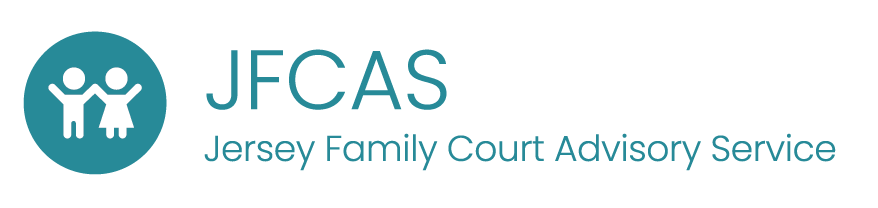 Dear xxxxxMy name is Eleanor. I work for a place called JFCAS (the Jersey Family Court Advisory Service). Sometimes when parents do not live together, they find it hard to agree on important things about their children, and will ask the family court for help. It is my job to come and meet you to find out if there is anything you want to say, to make sure your voice is heard in this process.  I am going to arrange a time to come and meet you soon and I will explain in more detail what I do then. From Eleanor 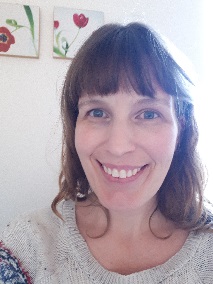 